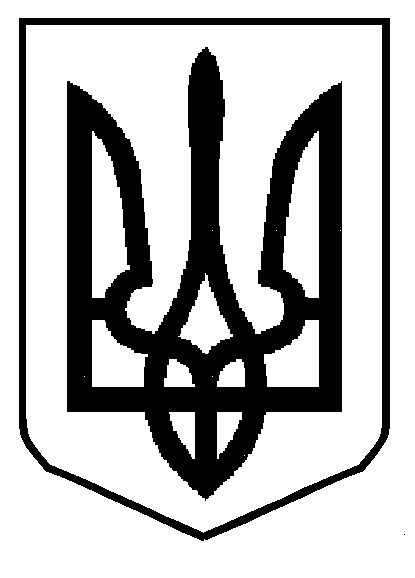 МІНІСТЕРСТВО  ОСВІТИ  І  НАУКИ  УКРАЇНИДЕПАРТАМЕНТ ОСВІТИ І НАУКИ ЛЬВІВСЬКОЇ ОБЛАСНОЇ ДЕРЖАВНОЇ АДМІНІСТРАЦІЇН А К А ЗКеруючись наказом департаменту освіти і науки від 08.09.2016                № 03-11/ 298 «Про проведення атестації педагогічних працівників у 2016-2017 навчальному році», зі змінами, внесеними наказом департаменту освіти і науки від 10.03.2017 № 03-11/45 «Про внесення змін до наказу № 03-11/298 від 08.09. 2016», з метою участі членів атестаційної комісії ІІІ рівня № 1 у підсумкових засіданнях атестаційних комісій районів, міст обласного значення області та закладів освіти обласного підпорядкування (здійснення контролю за організацією та проведення атестації в атестаційних комісіях І та ІІ рівня)НАКАЗУЮ:Членам атестаційної комісії ІІІ рівня № 1 (додаток) протягом березня – квітня 2017 року взяти участь у підсумкових засіданнях атестаційних комісій районів, міст обласного значення області та закладів освіти обласного підпорядкування.Оплату відрядження провести за рахунок коштів за основним місцем роботи.Контроль за виконанням наказу залишаю за собою.Директор                                                                                            Л.С. МандзійСклад атестаційної комісії ІІІ рівня № 1 з розгляду клопотань атестаційних комісій ІІ рівня при органах управління освітою районів і міст обласного значення, атестаційних комісій І рівня при закладах освіти обласного підпорядкування системи загальної середньої та позашкільної освіти, з атестації педагогічних працівників закладів охорони здоров’я15.03. 2017 р.Львів               № 03-11/49Про участь членів атестаційної комісії ІІІ рівня № 1 у підсумкових засіданнях атестаційних комісій у навчальних закладах області Додаток до наказу ДОН ОДА від 15.03. 2017  № 03-11/49Мандзій Л.С.-директор департаменту, голова комісії;Книшик С.І.-начальник управління дошкільної, загальної середньої, професійної освіти, соціального захисту, позашкільної та виховної роботи, координації діяльності вищих навчальних закладів і науки департаменту, заступник голови комісії;Зелез М.М.-фахівець ІІ категорії ресурсного центру матеріальних фондів при департаменті освіти і науки, секретар комісії.Члени комісії:Босак Л. М.-головний спеціаліст відділу дошкільної, загальної середньої освіти, соціального захисту, позашкільної та виховної роботи департаменту;  Гаврих Я.Т.-заступник начальника Львівського обласного управління Комітету з фізичного виховання та спорту Міністерства освіти і науки України;Калин М.М.( за згодою )-заступник голови, завідувач відділу соціально-економічного захисту  обласної ради Профспілки працівників освіти і науки;Козлова Л.Г. -старший викладач кафедри освітньої політики КЗ ЛОР «Львівського обласного інституту післядипломної педагогічної освіти»;Корнієнко І.О.-завідувач кафедри практичної психології КЗ ЛОР «Львівського обласного інституту післядипломної педагогічної освіти»;Мартиняк Г.І.-головний спеціаліст відділу дошкільної, загальної середньої освіти, соціального захисту, позашкільної та виховної роботи департаменту;  Мельник Л.Я.-головний спеціаліст відділу дошкільної, загальної середньої освіти, соціального захисту, позашкільної та виховної роботи департаменту;  Приставська О.І.-директор навчально-методичного центру освіти м. ЛьвоваСаврук Л.А.-завідувач відділу кадрового та організаційного забезпечення департаментуСавчин Ю.В.-головний спеціаліст відділу дошкільної, загальної середньої освіти, соціального захисту, позашкільної та виховної роботи департаменту;Сислюк І.П.-викладач кафедри освітньої політики КЗ ЛОР «Львівського обласного інституту післядипломної педагогічної освіти»;Сівокозова Л.А.- головний спеціаліст відділу дошкільної, загальної середньої освіти, соціального захисту, позашкільної та виховної роботи департаменту;Солтис Л.І.-заступник начальника відділу дошкільної, загальної середньої освіти, соціального захисту, позашкільної та виховної роботи департаменту; Якимик О.І.-методист кабінету організації навчальної діяльності КЗ ЛОР «Львівського обласного інституту післядипломної педагогічної освіти»;